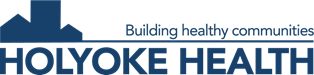 Getting Ready for Your Eye Exam at Holyoke Health Center Vision Center Disability Eye Care Services267 High Street, Holyoke MA 01040-6585  P: 413-420-2825 F: 413-533-0472Your Personal Information: 					Today’s Date: __/__/____ Name:______________________________________		Date of Birth:__/__/____Preferred Name:_____________________________		Age:_________________Preferred Pronoun:   His/Him	    She/Her	  They/Them     Other:_______________Address:______________________________________		Sex at birth:________________________________________________________		Gender:_____________Preferred Phone:_______________________________		Name of Primary Caregiver:______________________Primary Care Physician:_________________________Last Medical Exam:__/__/____Primary Care Physician address:___________________________Phone:___________Pharmacy/Location_______________________________________Phone:__________Help Us Prepare for your Visit:Do you use any mobility devices?    ___Wheelchair     ___Walker      ___CaneWhat is the best way to communicate with you?   ___Verbal     ___Non-verbalDo you need a translator?  ___Language:___________    ____ASL  ___OtherWhat is the reason for today’s exam?    Please check/select all that apply.Your History:Last Eye Exam:__/__/____Doctor’s name & Location:_____________________________Do you currently wear glasses?    Y/N    How old are your current glasses?__________Are you registered as Legally Blind with the Mass. Commission for the Blind?   Y/NDo you have or have your been treated for the following eye conditions?Do you have or have your been treated for the following medical conditions?Your Family History:Do any members of your immediate family have any of the above eye or medical conditions? Please List:______________________________________________________Please list any additional concerns you may have for your eye visit:____________________________________________________________________________________________________________________________________________________________________________________________________________________________________________________Thank you!  We look forward to serving your eye care needs.Please SEND the following prior to your exam:Please BRING the following to your exam:Copies of updated Health Care RecordAny current eyeglasses and sunglassesList of current allergies and medications Any low vision devices currently usedCopies of any prior eye examsReport forms to be filled out by the DoctorTHIS completed FormYour insurance card____    Blur at Distance____    Dry Eyes____    Eye Turn____    Blur at Near____    Red Eyes____    Diabetic Exam____    Vision Loss____    Discharge____    Broken Glasses____    Flashes/Floaters____    Headache____    Routine Exam____    Eye Pain____    Double Vision____    Other:___________________    Glaucoma____    Cataracts____    Dry Eyes____    Macular Degeneration____    Eye Injury____    Lazy Eye/Eye Turn____    Retinal Detachment____    Retinal Disease____    Other:________________Have you had any eye surgeries?   Y/N  Explain:____________________________________________Have you had any eye surgeries?   Y/N  Explain:____________________________________________Have you had any eye surgeries?   Y/N  Explain:____________________________________________Do you take any eye medications?   Y/N  Which ones:_______________________________________Do you take any eye medications?   Y/N  Which ones:_______________________________________Do you take any eye medications?   Y/N  Which ones:_______________________________________Have you been diagnosed with Cortical/Cerebral Visual Impairment (CVI)?  Y/NHave you been diagnosed with Cortical/Cerebral Visual Impairment (CVI)?  Y/NHave you been diagnosed with Cortical/Cerebral Visual Impairment (CVI)?  Y/N____    Neurological Disorder____    Diabetes____    Breathing problems____    Autism spectrum ____    High Blood Pressure____    Allergy/Immune disorder____    Seizure Disorder____    High Cholesterol____    Cancer____    Developmental Delay____    Heart Disease____   Headaches____    Anxiety____    Thyroid Disease ____   Other:________________Please list Diagnosis (if known) related to any Disability:________________________________________________________________________________________Please list Diagnosis (if known) related to any Disability:________________________________________________________________________________________Please list Diagnosis (if known) related to any Disability:________________________________________________________________________________________